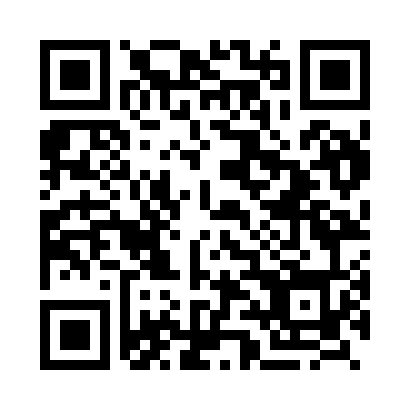 Prayer times for Anieliske, LithuaniaWed 1 May 2024 - Fri 31 May 2024High Latitude Method: Angle Based RulePrayer Calculation Method: Muslim World LeagueAsar Calculation Method: HanafiPrayer times provided by https://www.salahtimes.comDateDayFajrSunriseDhuhrAsrMaghribIsha1Wed3:155:511:316:439:1311:402Thu3:145:481:316:459:1511:413Fri3:135:461:316:469:1711:414Sat3:135:441:316:479:1911:425Sun3:125:421:316:489:2111:436Mon3:115:401:316:499:2311:447Tue3:105:381:316:509:2511:458Wed3:095:361:316:529:2711:459Thu3:085:341:316:539:2911:4610Fri3:075:321:316:549:3111:4711Sat3:075:301:316:559:3311:4812Sun3:065:281:316:569:3411:4913Mon3:055:261:316:579:3611:4914Tue3:045:241:316:589:3811:5015Wed3:045:221:316:599:4011:5116Thu3:035:201:317:009:4211:5217Fri3:025:191:317:019:4411:5318Sat3:025:171:317:029:4511:5319Sun3:015:151:317:039:4711:5420Mon3:005:141:317:049:4911:5521Tue3:005:121:317:059:5111:5622Wed2:595:111:317:069:5211:5623Thu2:595:091:317:079:5411:5724Fri2:585:081:317:089:5511:5825Sat2:575:061:317:099:5711:5926Sun2:575:051:317:109:5911:5927Mon2:575:041:317:1110:0012:0028Tue2:565:021:327:1110:0212:0129Wed2:565:011:327:1210:0312:0130Thu2:555:001:327:1310:0412:0231Fri2:554:591:327:1410:0612:03